VIJAYA BANK RETIREES’ ASSOCIATION (Regd)(Affiliated to AIBRF)Regd. Office: KochiCENTRAL OFFICE: No. 89, Shell House, 3rd Floor, Rooftop, J.C.Road, Bangalore-5600027/11/2013.THE CHAIRMAN AND MANAGING DIRECTOR,VIJAYA BANKHEAD OFFICE, BANGALORE.Dear Sir,5 Years Notional Weightage to VRS optees- Kerala High Court JudgementFurther to our letter dated 3/10/2013 on the above subject, we are enclosing a copy of the judgement dated 25th Sept, 2013  delivered by the Hon. High Court of Kerala, which is self-explanatory.In view of the above and for various reasons already brought to your notice, we hereby request you to kindly extend  weightage of 5 years to all eligible VRS optees ,pay them arrears of pension, along with interest and render justice to them.Thanking you,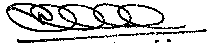 ( K. VISHWANATH NAIK)GENERAL SECRETARY.Encls: a/a.CC: The General Manager, Personnel Dept.